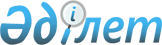 "2018-2020 жылдарға арналған Бородулиха ауданының Белағаш, Бородулиха, Новопокровка, Новошульба, Переменовка ауылдық және Жезкент кенттік округтерінің бюджеттері туралы" Бородулиха аудандық мәслихатының 2017 жылғы 28 желтоқсандағы № 18-2-VI шешеміне өзгерістер мен толықтырулар енгізу туралы
					
			Күшін жойған
			
			
		
					Шығыс Қазақстан облысы Бородулиха аудандық мәслихатының 2018 жылғы 30 наурыздағы № 20-13-VI шешімі. Шығыс Қазақстан облысы Әділет департаментінің Бородулиха ауданындағы Әділет басқармасында 2018 жылғы 12 сәуірде № 5-8-153 тіркелді. Күші жойылды - Шығыс Қазақстан облысы Бородулиха аудандық мәслихатының 2018 жылғы 28 желтоқсандағы № 32-7-VI шешімімен.
      Ескерту. Күші жойылды - Шығыс Қазақстан облысы Бородулиха аудандық мәслихатының 28.12.2018 № 32-7-VI шешімімен (01.01.2019 бастап қолданысқа енгізіледі).

      РҚАО-ның ескертпесі.

      Құжаттың мәтінінде түпнұсқаның пунктуациясы мен орфографиясы сақталған.
      Қазақстан Республикасының 2008 жылғы 4 желтоқсандағы Бюджет кодексінің 109-1 - бабының 4 - тармағына, "Қазақстан Республикасының жергілікті мемлекеттік басқару және өзін-өзі басқару туралы" Қазақстан Республикасының 2001 жылғы 23 қаңтардағы Заңының 6-бабы 1-тармағының 1) тармақшасына, "2018-2020 жылдарға арналған аудандық бюджет туралы" Бородулиха аудандық мәслихатының 2017 жылғы 22 желтоқсандағы № 17-2-VI шешіміне өзгерістер енгізу туралы" Бородулиха аудандық мәслихатының 2018 жылғы 13 наурыздағы № 19-2-VI шешіміне сәйкес (Нормативтік құқықтық актілерді мемлекеттік тіркеу тізілімінде 5552 нөмірімен тіркелген) Бородулиха аудандық мәслихаты ШЕШІМ ҚАБЫЛДАДЫ:
      1. "2018-2020 жылдарға арналған Бородулиха ауданының Белағаш, Бородулиха, Новопокровка, Новошульба, Переменовка ауылдық және Жезкент кенттік округтерінің бюджеттері туралы" Бородулиха аудандық мәслихатының 2017 жылғы 28 желтоқсандағы № 18-2-VI шешіміне (Нормативтік құқықтық актілерді мемлекеттік тіркеу тізілімінде 5428 нөмірімен тіркелген,Қазақстан Республикасы нормативтік құқықтық актілерінің электрондық түрдегі Эталондық бақылау банкінде 2018 жылғы 23 қантарда, "Пульс района", "Аудан тынысы" аудандық газеттерінде 2018 жылғы 26 қаңтарда жарияланған) мынадай өзгерістер мен толықтырулар енгізілсін:
      1 тармақ келесі редакцияда жазылсын:
      "1. 2018-2020 жылдарға арналған Белағаш ауылдық округінің бюджетін тиісінше 1, 2, 3 қосымшаларға сәйкес, оның ішінде 2018 жылға келесі көлемдерде бекітілсін:
      1) кірістер – 28679 мың теңге, оның ішінде:
      салықтық түсімдер – 12350 мың теңге;
      салықтық емес түсімдер – 40 мың теңге;
      трансферттер түсімі – 16289 мың теңге;
      2) шығындар – 28679 мың теңге;
      3) таза бюджеттік кредиттеу – 0 мың теңге; 
      4) қаржы активтерімен операциялар бойынша сальдо – 0 мың теңге;
      5) бюджет тапшылығы (профициті) – 0 мың теңге;
      6) бюджет тапшылығын қаржыландыру (профицитін пайдалану) – 0 мың теңге".
      Келесі мазмұндағы 3-1-тармақпен толықтырылсын:
      "2018 жылға арналған Белағаш ауылдық округінің бюджетінде аудандық бюджеттен ағымдағы нысаналы трансферттер 3200 мың теңге сомасында ескерілсін".
      7- тармақ келесі редакцияда жазылсын:
      "7. 2018-2020 жылдарға арналған Новопокровка ауылдық округінің бюджеті тиісінше 7, 8, 9 - қосымшаларға сәйкес, соның ішінде 2018 жылға арналған келесі көлемдерде бекітілсін:
      1) кірістер – 33574 мың теңге, оның ішінде:
      салықтық түсімдер – 9170 мың теңге;
      салықтық емес түсімдер – 100 мың теңге;
      трансферттер түсімі – 24304 мың теңге;
      2) шығындар – 33574мың теңге;
      3) таза бюджеттік кредиттеу – 0 мың теңге; 
      4) қаржы активтерімен операциялар бойынша сальдо – 0 мың теңге;
      5) бюджет тапшылығы (профициті) – 0 мың теңге;
      6) бюджет тапшылығын қаржыландыру (профицитін пайдалану) – 0 мың теңге".
      Келесі мазмұндағы 9-1 – тармақпен толықтырылсын:
      "2018 жылға арналған Новопокровка ауылдық округінің бюджетінде аудандық бюджеттен ағымдағы нысаналы трансферттер 2700 мың теңге сомасында ескерілсін".
      16-тармақ келесі редакцияда жазылсын:
      "16. 2018-2020 жылдарға арналған Жезкент кенттік округінің бюджеті тиісінше 16, 17, 18 – қосымшаларға сәйкес, соның ішінде 2018 жылға арналған келесі көлемдерде бекітілсін:
      1) кірістер – 165446 мың теңге, оның ішінде:
      салықтық түсімдер – 43017 мың теңге;
      салықтық емес түсімдер – 950 мың теңге;
      трансферттер түсімі – 121479 мың теңге;
      2) шығындар – 165446мың теңге;
      3) таза бюджеттік кредиттеу – 0 мың теңге; 
      4) қаржы активтерімен операциялар бойынша сальдо – 0 мың теңге;
      5) бюджет тапшылығы (профициті) – 0 мың теңге;
      6) бюджет тапшылығын қаржыландыру (профицитін пайдалану) – 0 мың теңге".
      Келесі мазмұндағы 18-1 – тармақпен толықтырылсын:
      "2018 жылға арналған Жезкент кенттік округінің бюджетінде аудандық бюджеттен ағымдағы нысаналы трансферттер 3200 мың теңге сомасында ескерілсін".
      Осы шешімнің 1, 2, 3 - қосымшаларына сәйкес аталған шешімнің 1, 7, 16 - қосымшалары жаңа редакцияда жазылсын.
      2. Осы шешім 2018 жылдың 1 қаңтарынан бастап қолданысқа енгізіледі. 2018 жылға арналған Белағаш ауылдық округінің бюджеті 2018 жылға арналған Новопокровка ауылдық округінің бюджеті 2018 жылға арналған Жезкент кенттік округінің бюджеті
					© 2012. Қазақстан Республикасы Әділет министрлігінің «Қазақстан Республикасының Заңнама және құқықтық ақпарат институты» ШЖҚ РМК
				
      Сессия төрағасы 

В. Мокроусова

      Аудандық мәслихаттың хатшысы 

У. Майжанов
Бородулиха аудандық мәслихатының 
2018 жылғы 30 наурыздағы
№ 20-13-VI шешіміне 1-қосымша
Бородулиха аудандық мәслихатының 
2017 жылғы 28 желтоқсандағы
№ 18-2-VI шешіміне 1-қосымша

Санаты
Санаты
Санаты
Санаты
Сома (мың теңге)
Сыныбы
Сыныбы
Сыныбы
Сома (мың теңге)
Ішкі сыныбы
Ішкі сыныбы
Сома (мың теңге)
Кiрiстер атауы
Сома (мың теңге)
I. КІРІСТЕР
28679
1
Салықтық түсiмдер
12350
01
Табыс салығы
4654
2
Жеке табыс салығы
4654
04
Меншікке салынатын салықтар
7696
1
Мүлiкке салынатын салықтар
81
3
Жер салығы
1338
4
Көлiк құралдарына салынатын салық
6277
2
Салықтық емес түсімдер
40
01
Мемлекеттiк меншiктен түсетiн кiрiстер
40
5
Мемлекет меншігіндегі мүлікті жалға беруден түсетін кірістер
40
 4
Трансферттер түсімі 
16289
02
Мемлекеттiк басқарудың жоғары тұрған органдарынан түсетiн трансферттер
16289
3
Аудандардың (облыстық маңызы бар қаланың) бюджетінен трансферттер
16289
Функционалдық топ
Функционалдық топ
Функционалдық топ
Функционалдық топ
Функционалдық топ
Сомасы

(мың теңге)
Кіші функция
Кіші функция
Кіші функция
Кіші функция
Сомасы

(мың теңге)
Бюджеттік бағдарламалардың әкімшісі
Бюджеттік бағдарламалардың әкімшісі
Бюджеттік бағдарламалардың әкімшісі
Сомасы

(мың теңге)
Бағдарлама
Бағдарлама
Сомасы

(мың теңге)
Атауы
Сомасы

(мың теңге)
II. ШЫҒЫНДАР
28679
01
Жалпы сипаттағы мемлекеттiк қызметтер
17089
1
Мемлекеттi басқарудың жалпы функцияларын орындайтын өкiлдi, атқарушы және басқа органдар
17089
124
Аудандық маңызы бар қала, ауыл, кент, ауылдық округ әкімінің аппараты
17089
001
Аудандық маңызы бар қала, ауыл, кент, ауылдық округ әкімінің қызметін қамтамасызету жөніндегі қызметтер
13639
022
Мемлекеттік органның күрдел ішығыстары
3450
06
Әлеуметтiк көмек және әлеуметтiк қамсыздандыру
1500
9
Әлеуметтiк көмек және әлеуметтiк қамтамасыз ету салаларындағы өзге де қызметтер
1500
124
Аудандық маңызы бар қала, ауыл, кент, ауылдық округ әкімінің аппараты
1500
026
Жергілікті деңгейде халықты жұмыспен қамтуды қамтамасыз ету
1500
 07
Тұрғын үй-коммуналдық шаруашылық
3090
3
Елді-мекендерді көркейту
3090
124
Аудандық маңызы бар қала, ауыл, кент, ауылдық округ әкімінің аппараты
3090
008
Елді мекендердегі көшелерді жарықтандыру
1290
009
Елді мекендердің санитариясын қамтамасыз ету
800
011
Елді мекендерді абаттандыру мен көгалдандыру
1000
12
Көлiк және коммуникация
7000
1
Автомобиль көлiгi
7000
124
Аудандық маңызы бар қала, ауыл, кент, ауылдық округ әкімінің аппараты
7000
013
Аудандық маңызы бар қалаларда, ауылдарда, кенттерде, ауылдық округтерде автомобиль жолдарының жұмыс істеуін қамтамасыз ету
7000
ІІІ. Таза бюджеттік кредиттеу
0
IV. Қаржы активтерімен операциялар бойынша сальдо
0
Қаржы активтерін сатыпалу
0
Мемлекеттiң қаржы активтерiн сатудан түсетiн түсiмдер
0
V. Бюджет тапшылығы (профициті)
0
VI. Бюджет тапшылығын қаржыландыру (профицитің пайдалану)
0Бородулиха аудандық мәслихатының 
2018 жылғы 30 наурыздағы
№ 20-13-VI шешіміне 2-қосымша
Бородулиха аудандық мәслихатының 
2017 жылғы 28 желтоқсандағы
№ 18-2-VI шешіміне 7-қосымша

Санаты
Санаты
Санаты
Санаты
Сома (мың теңге)
Сыныбы
Сыныбы
Сыныбы
Сома (мың теңге)
Ішкісыныбы
Ішкісыныбы
Сома (мың теңге)
Кiрiстер атауы
Сома (мың теңге)
I. КІРІСТЕР
33574
1
Салықтық түсiмдер
9170
01
Табыс салығы
2768
2
Жеке табыс салығы
2768
04
Меншікке салынатын салықтар
6402
1
Мүлiкке салынатын салықтар
100
3
Жерсалығы
256
4
Көлiк құралдарына салынатын салық
6046
2
Салықтық емес түсімдер
100
01
Мемлекеттiк меншiктен түсетiн кiрiстер
100
5
Мемлекет меншігіндегі мүлікті жалға беруден түсетін кірістер
100
 4
Трансферттердің түсімі 
24304
02
Мемлекеттiк басқарудың жоғары тұрған органдарынан түсетiн трансферттер
24304
3
Аудандардың (облыстық маңызы бар қаланың) бюджетінен трансферттер
24304
Функционалдық топ
Функционалдық топ
Функционалдық топ
Функционалдық топ
Функционалдық топ
Сомасы

(мың теңге)
Кіші функция
Кіші функция
Кіші функция
Кіші функция
Сомасы

(мың теңге)
Бюджеттік бағдарламалардың әкімшісі
Бюджеттік бағдарламалардың әкімшісі
Бюджеттік бағдарламалардың әкімшісі
Сомасы

(мың теңге)
Бағдарлама
Бағдарлама
Сомасы

(мың теңге)
Атауы
Сомасы

(мың теңге)
II. ШЫҒЫНДАР
33574
01
Жалпы сипаттағы мемлекеттiк қызметтер
21654
1
Мемлекеттi басқарудың жалпы функцияларын орындайтын өкiлдi, атқарушы және басқа органдар
21654
124
Аудандық маңызы бар қала, ауыл, кент, ауылдық округ әкімінің аппараты
21654
001
Аудандық маңызы бар қала, ауыл, кент, ауылдық округ әкімінің қызметін қамтамасыз ету жөніндегі қызметтер
17604
022
Мемлекеттік органның күрделі шығыстары
4050
06
Әлеуметтiк көмек және әлеуметтiк қамсыздандыру
1100
9
Әлеуметтiк көмек және әлеуметтiк қамтамасыз ету салаларындағы өзге де қызметтер 
1100
124
Аудандық маңызы бар қала, ауыл, кент, ауылдық округ әкімінің аппараты
1100
026
Жергілікті деңгейде халықты жұмыспен қамтуды қамтамасыз ету
1100
 07
Тұрғын үй-коммуналдық шаруашылық
4807
3
Елді-мекендерді көркейту
4807
124
Аудандық маңызы бар қала, ауыл, кент, ауылдық округ әкімінің аппараты
4807
008
Елді мекендердегі көшелерді жарықтандыру 
3207
009
Елді мекендердің санитариясын қамтамасыз ету
300
011
Елді мекендерді абаттандыру мен көгалдандыру
1300
08
Мәдениет, спорт, туризм және ақпараттық кеңістiк
3513
1
Мәдениетсаласындағықызмет
3513
124
Аудандық маңызы бар қала, ауыл, кент, ауылдық округ әкімінің аппараты
3513
006
Жергілікті деңгейде мәдени-демалыс жұмысын қолдау
3513
12
Көлiк және коммуникация
2500
1
Автомобиль көлiгi
2500
124
Аудандықмаңызы бар қала, ауыл, кент, ауылдық округ әкімінің аппараты
2500
013
Аудандық маңызы бар қалаларда, ауылдарда, кенттерде, ауылдық округтерде автомобиль жолдарының жұмыс істеуін қамтамасыз ету
2500
ІІІ. Таза бюджеттік кредиттеу
0
IV. Қаржы активтерімен операциялар бойынша сальдо
0
Қаржы активтерін сатыпалу
0
Мемлекеттiң қаржы активтерiн сатудан түсетiн түсiмдер
0
V. Бюджет тапшылығы (профициті)
0
VI. Бюджет тапшылығын қаржыландыру (профицитiң пайдалану)
0Бородулиха аудандық мәслихатының 
2018 жылғы 30 наурыздағы
№ 20-13-VI шешіміне 3-қосымша
Бородулиха аудандық мәслихатының 
2017 жылғы 28 желтоқсандағы
№ 18-2-VI шешіміне 16-қосымша

Санаты
Санаты
Санаты
Санаты
Сома (мың теңге)
Сыныбы
Сыныбы
Сыныбы
Сома (мың теңге)
Ішкі сыныбы
Ішкі сыныбы
Сома (мың теңге)
Кiрiстер атауы
Сома (мың теңге)
I. КІРІСТЕР
165446
1
Салықтық түсiмдер
43017
01
Табыс салығы
20340
2
Жеке табыс салығы
20340
04
Меншікке салынатын салықтар
22677
1
Мүлiкке салынатын салықтар
717
3
Жер салығы
565
4
Көлiк құралдарына салынатын салық
21395
2
Салықтық емес түсімдер
950
01
Мемлекеттiк меншiктен түсетiн кiрiстер
950
5
Мемлекет меншігіндегі мүлікті жалға беруден түсетін кірістер
950
 4
Трансферттер түсімі 
121479
02
Мемлекеттiк басқарудың жоғары тұрған органдарынан түсетiн трансферттер
121479
3
Аудандардың (облыстық маңызы бар қаланың) бюджетінен трансферттер
121479
Функционалдық топ
Функционалдық топ
Функционалдық топ
Функционалдық топ
Функционалдық топ
Сомасы (мың теңге)
Кіші функция
Кіші функция
Кіші функция
Кіші функция
Сомасы (мың теңге)
Бюджеттік бағдарламалардың әкімшісі
Бюджеттік бағдарламалардың әкімшісі
Бюджеттік бағдарламалардың әкімшісі
Сомасы (мың теңге)
Бағдарлама
Бағдарлама
Сомасы (мың теңге)
Атауы
Сомасы (мың теңге)
II. ШЫҒЫНДАР
165446
01
Жалпы сипаттағы мемлекеттiк қызметтер
23873
1
Мемлекеттi басқарудың жалпы функцияларын орындайтын өкiлдi, атқарушы және басқа органдар
23873
124
Аудандық маңызы бар қала, ауыл, кент, ауылдық округ әкімінің аппараты
23873
001
Аудандық маңызы бар қала, ауыл, кент, ауылдық округ әкімінің қызметін қамтамасыз ету жөніндегі қызметтер
20423
022
Мемлекеттік органның күрделі шығыстары
3450
04
Бiлiм беру
115072
1
Мектепке дейiнгi тәрбие және оқыту
115072
124
Аудандық маңызы бар қала, ауыл, кент, ауылдық округ әкімінің аппараты
115072
004
Мектепке дейінгі тәрбиелеу және оқыту және мектепке дейінгі тәрбиелеу және оқыту ұйымдарында медициналық қызмет көрсетуді ұйымдастыру
115072
06
Әлеуметтiк көмек және әлеуметтiк қамсыздандыру
1100
9
Әлеуметтiк көмек және әлеуметтiк қамтамасыз ету салаларындағы өзге де қызметтер
1100
124
Аудандық маңызы бар қала, ауыл, кент, ауылдық округ әкімінің аппараты
1100
026
Жергілікті деңгейде халықты жұмыспен қамтуды қамтамасыз ету
1100
 07
Тұрғын үй-коммуналдық шаруашылық
6000
3
Елді-мекендерді көркейту
6000
124
Аудандық маңызы бар қала, ауыл, кент, ауылдық округ әкімінің аппараты
6000
009
Елді мекендердің санитариясын қамтамасыз ету
500
010
Жерлеу орындарын ұстау және туыстары жоқ адамдарды жерлеу
500
011
Елді мекендерді абаттандыру мен көгалдандыру
5000
08
Мәдениет, спорт, туризм және ақпараттық кеңістiк
16601
1
Мәдениет саласындағы қызмет
16601
124
Аудандық маңызы бар қала, ауыл, кент, ауылдық округ әкімінің аппараты
16601
006
Жергілікті деңгейде мәдени-демалыс жұмысын қолдау
16601
12
Көлiк және коммуникация
2800
1
Автомобиль көлiгi
2800
124
Аудандық маңызы бар қала, ауыл, кент, ауылдық округ әкімінің аппараты
2800
013
Аудандық маңызы бар қалаларда, ауылдарда, кенттерде, ауылдық округтерде автомобиль жолдарының жұмыс істеуін қамтамасыз ету
2800
ІІІ. Таза бюджеттік кредиттеу
0
IV. Қаржы активтерімен операциялар бойынша сальдо
0
Қаржы активтерін сатып алу
0
Мемлекеттiң қаржы активтерiн сатудан түсетiн түсiмдер 
0
V. Бюджет тапшылығы (профициті)
0
VI. Бюджет тапшылығын қаржыландыру (профицитің пайдалану)
0